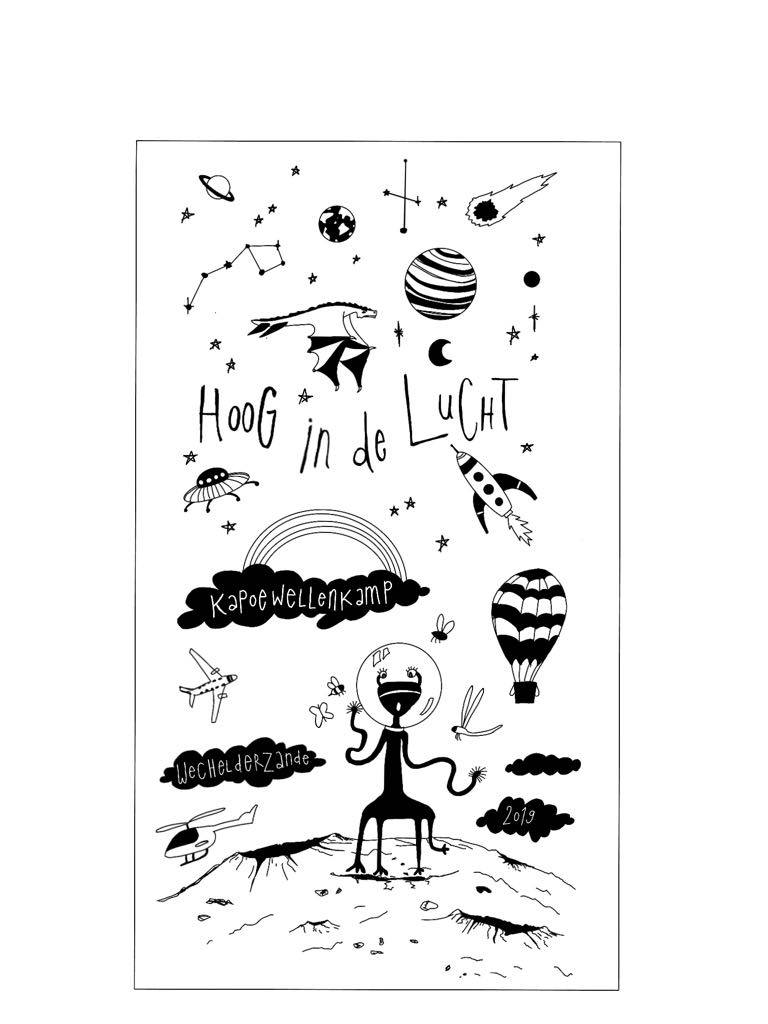 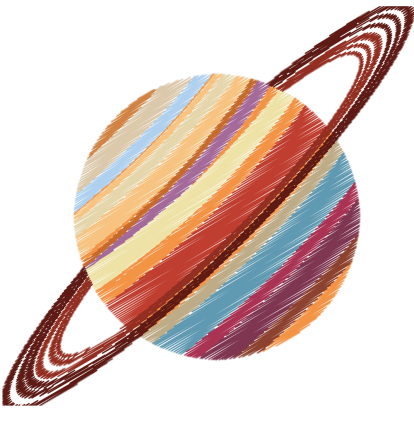 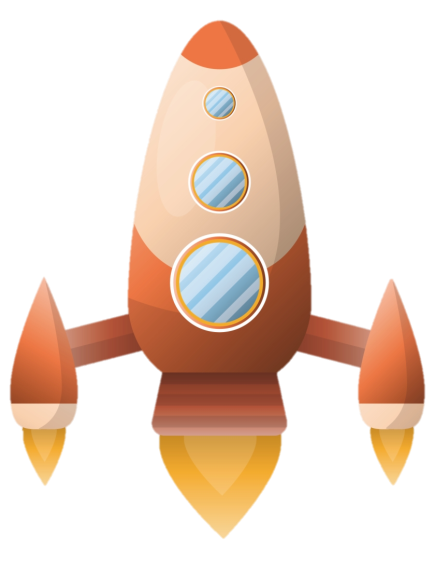 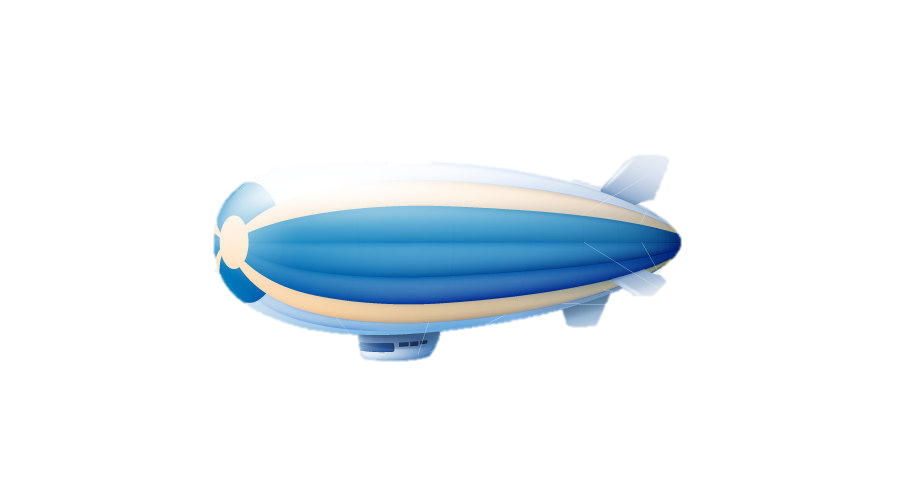 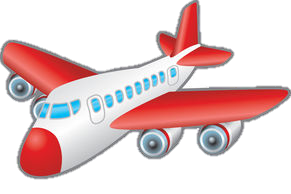 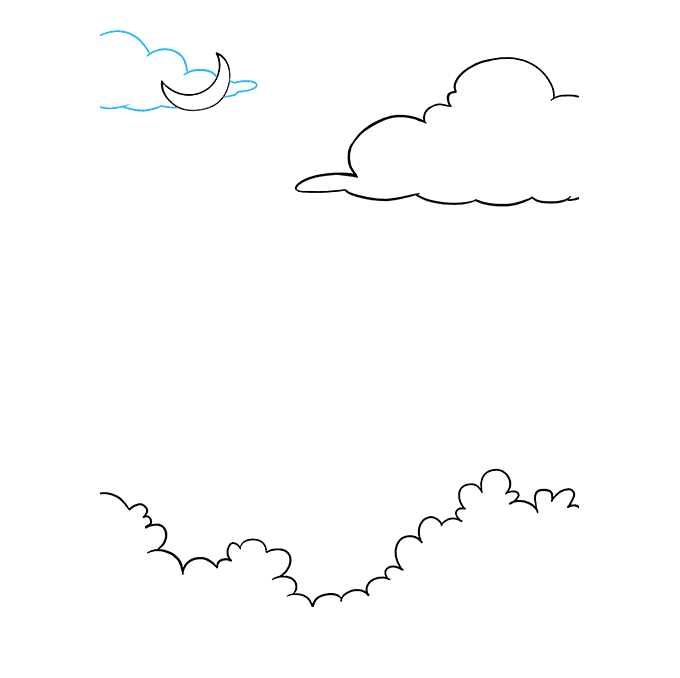 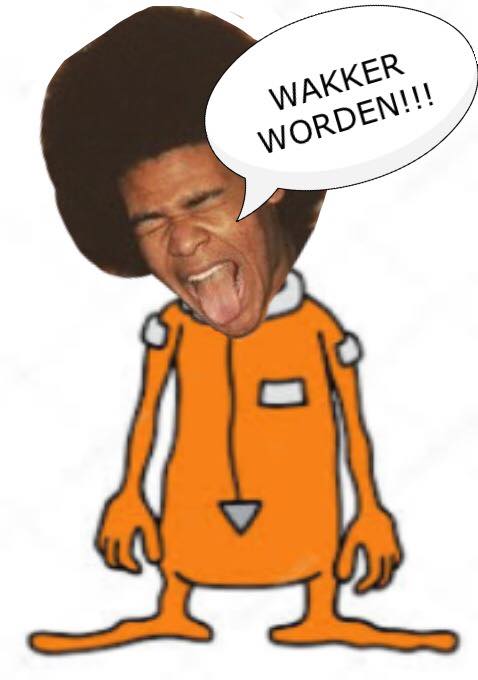 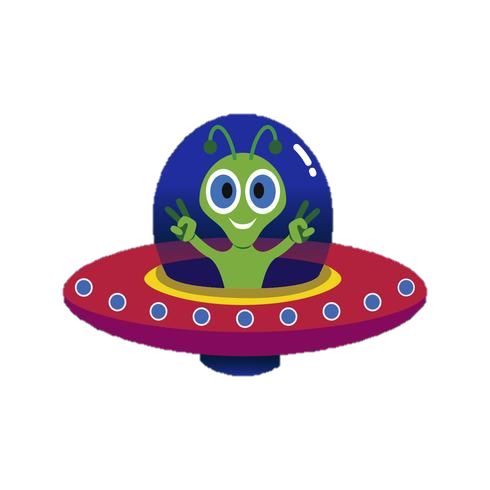 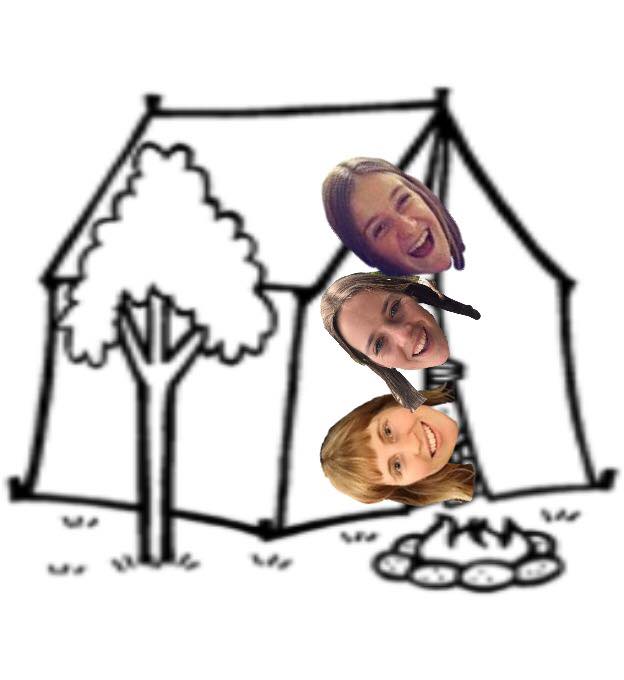 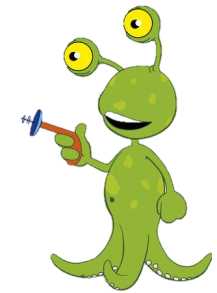 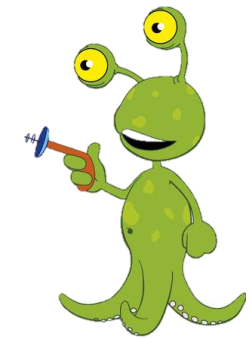 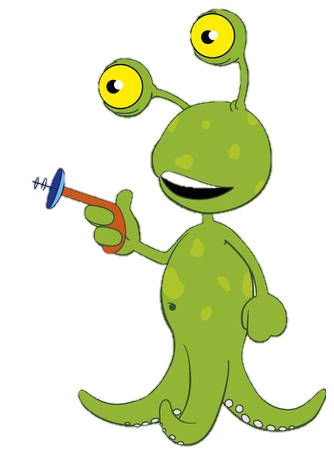 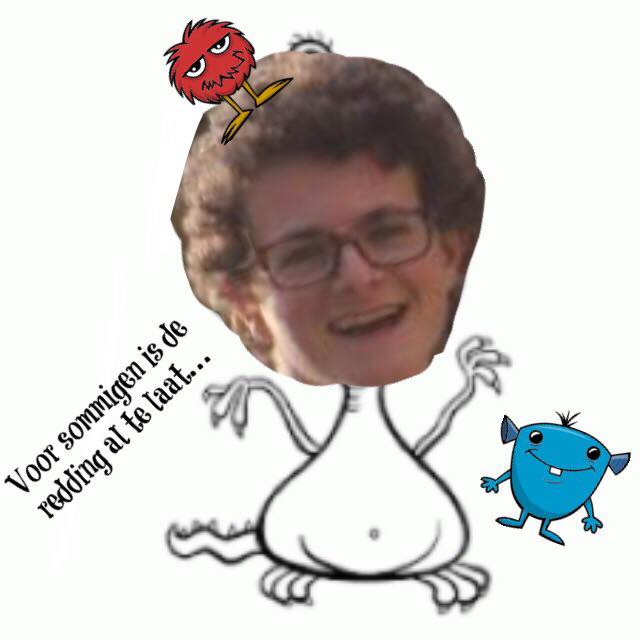 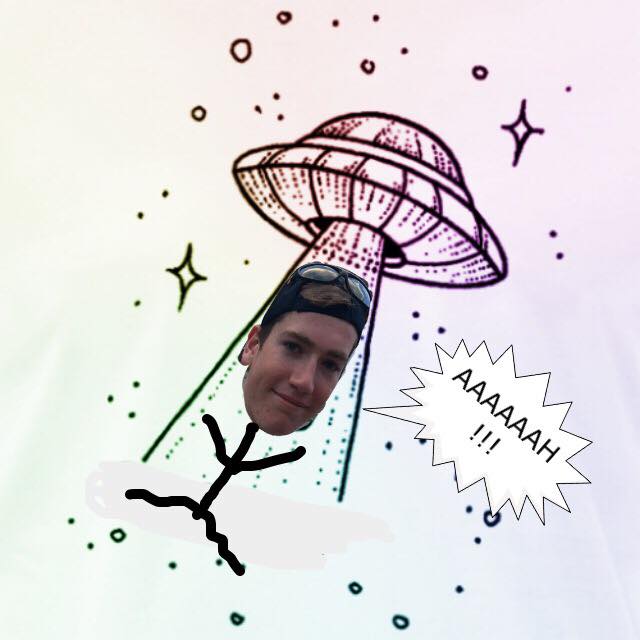 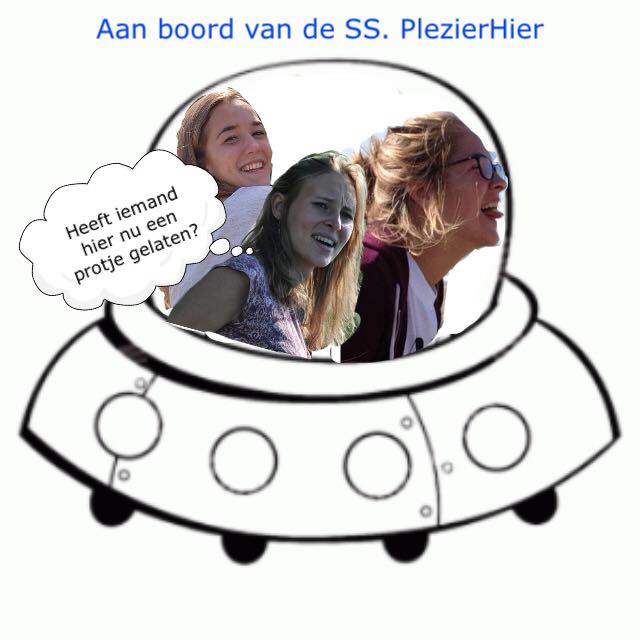 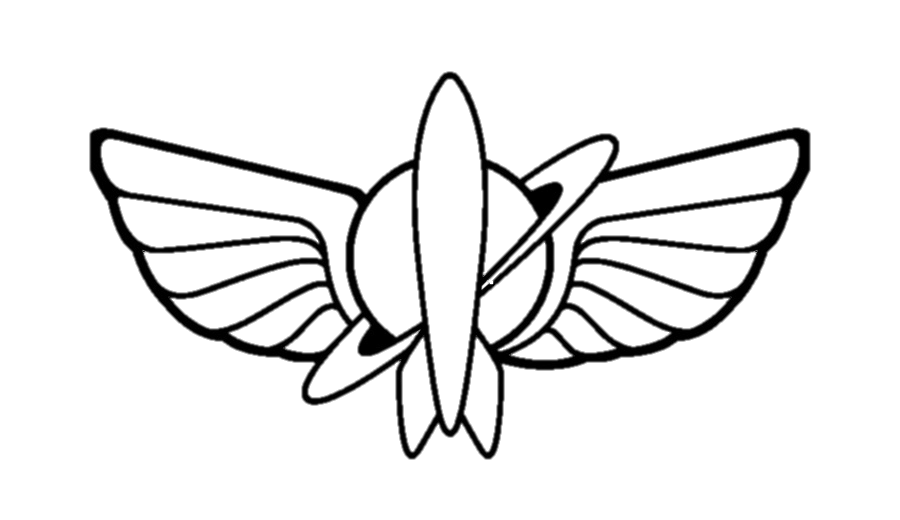 DE KABOUTERS EN DE LEKKERSTE LUCHT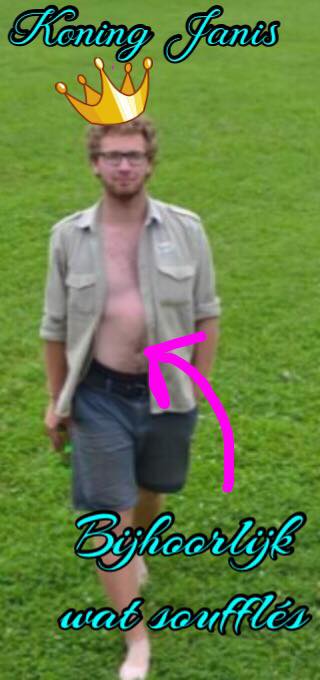 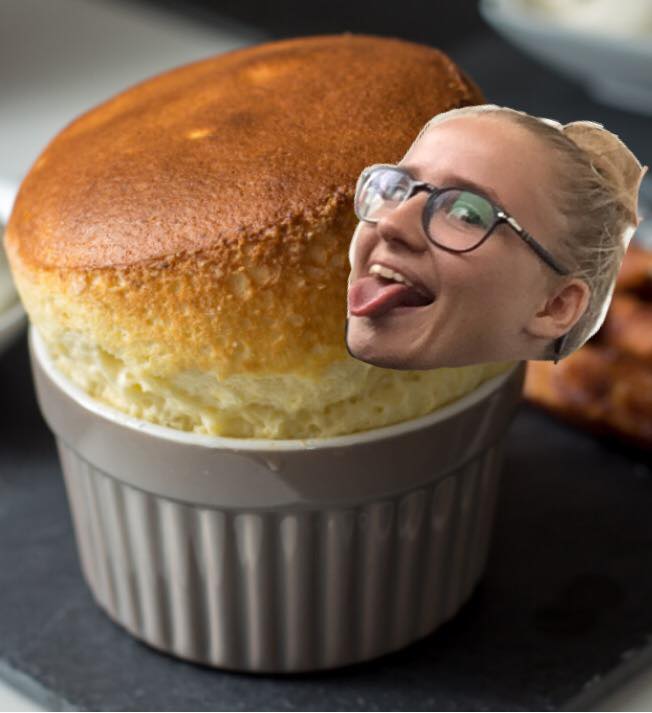 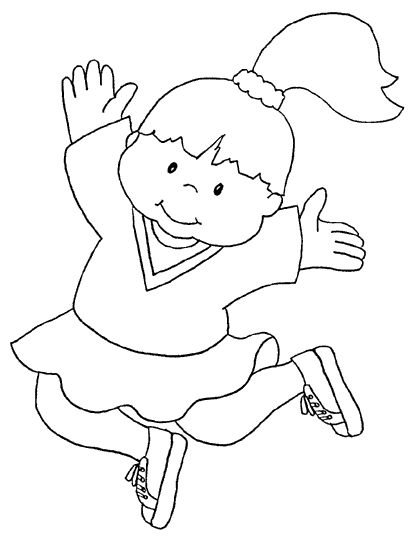 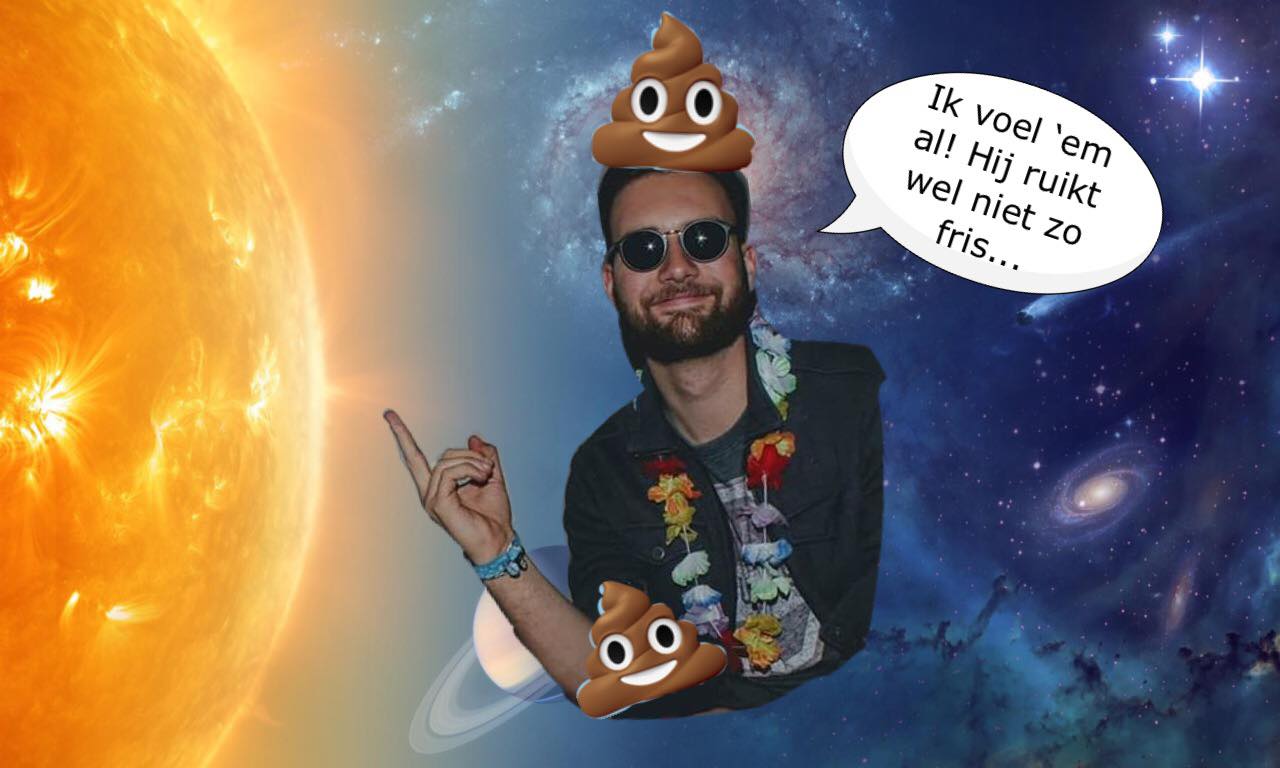 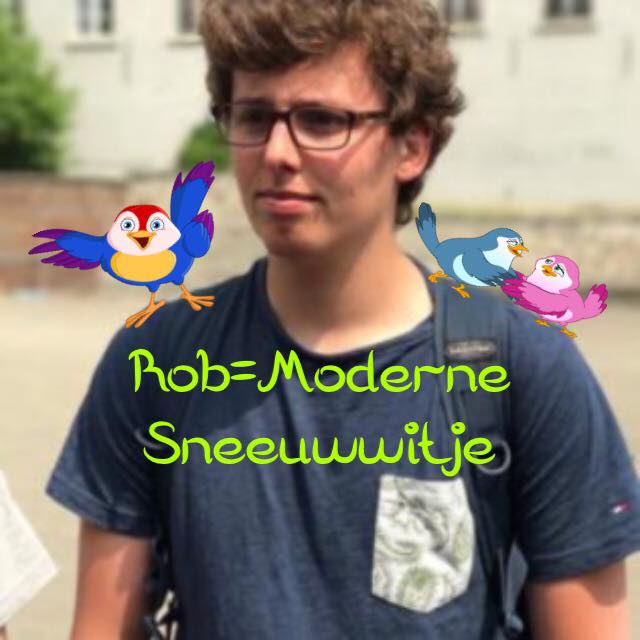 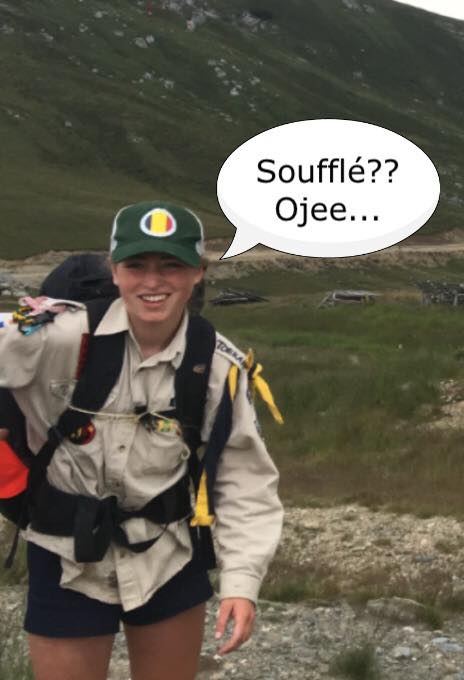 AKELA WIJ DOEN ONS BEST VANDAAG (?)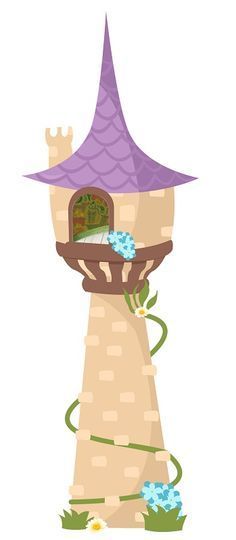 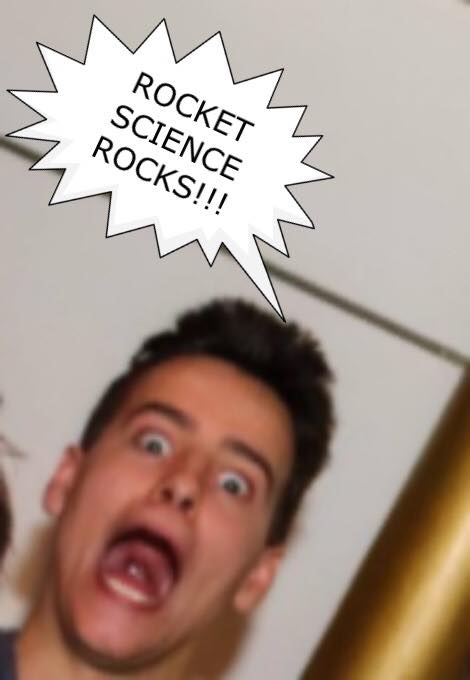 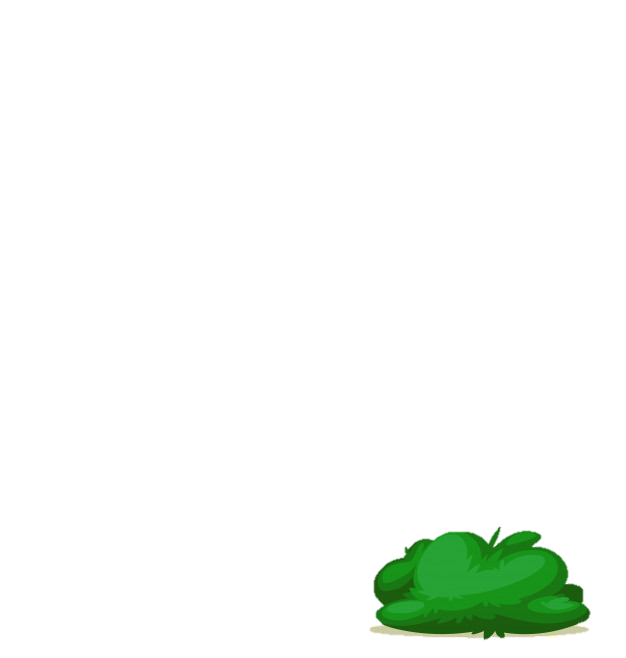 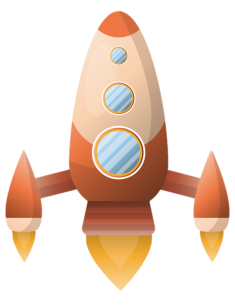 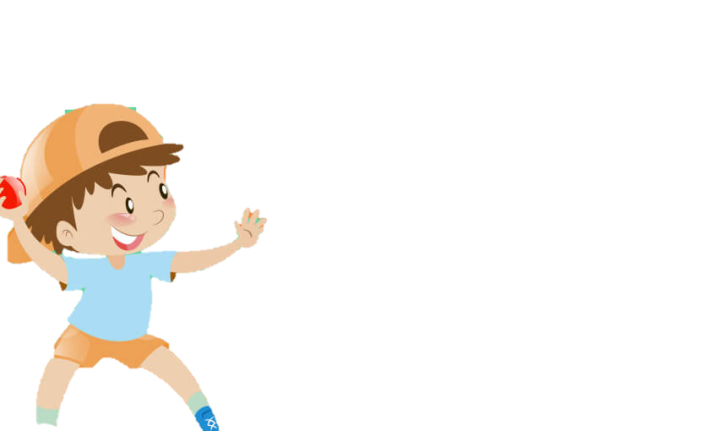 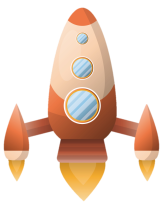 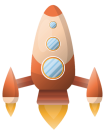 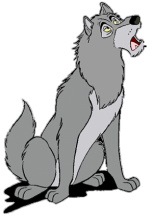 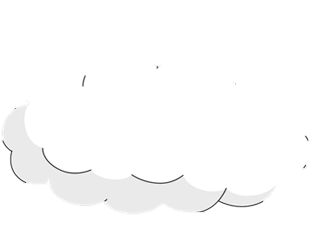 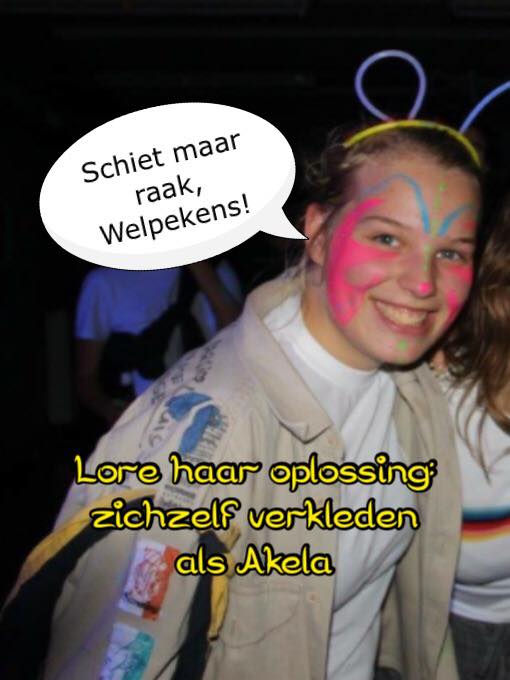 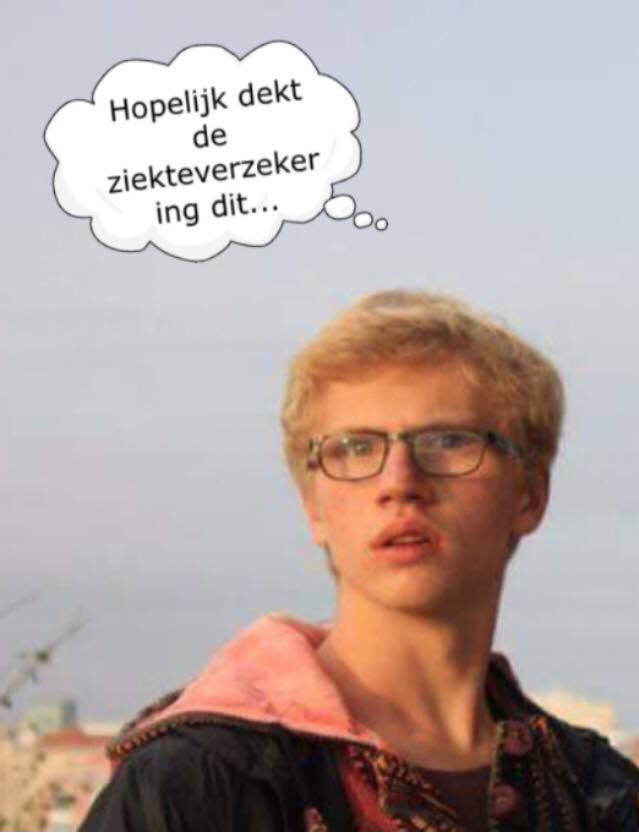 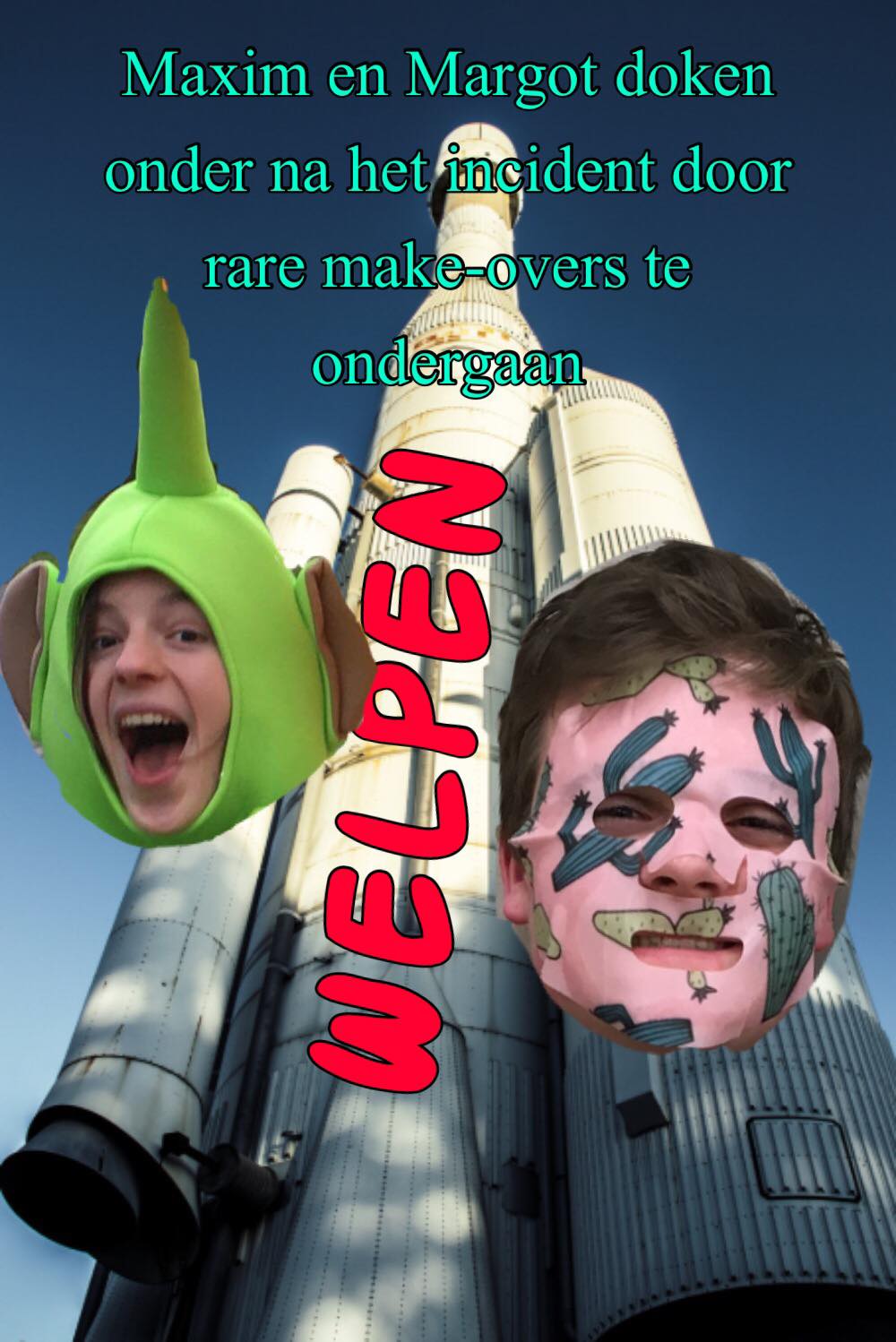 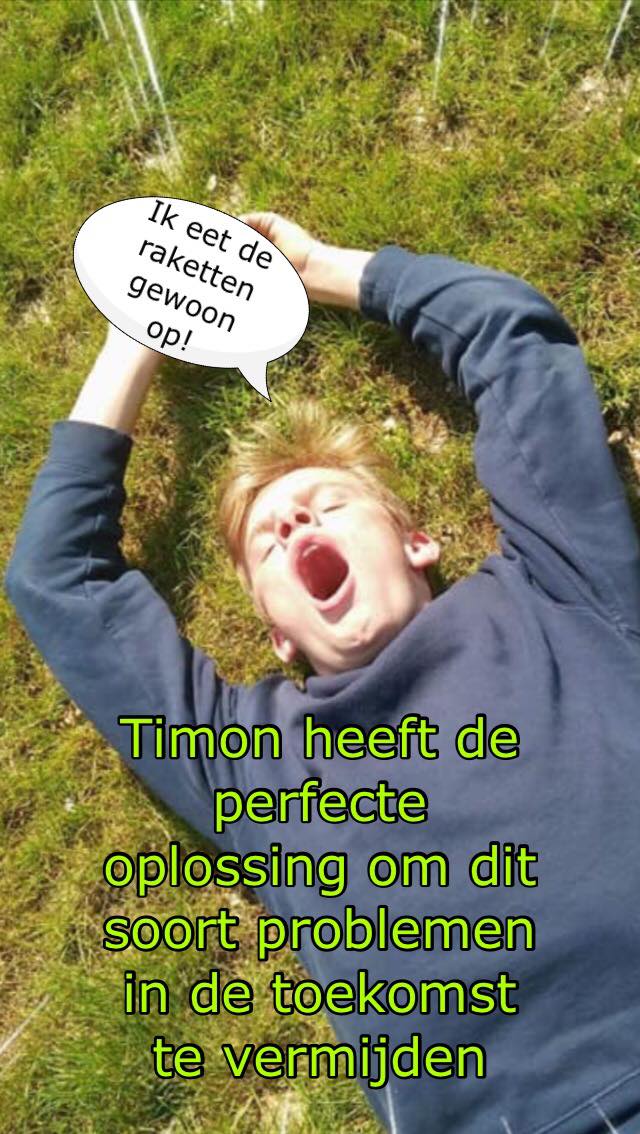 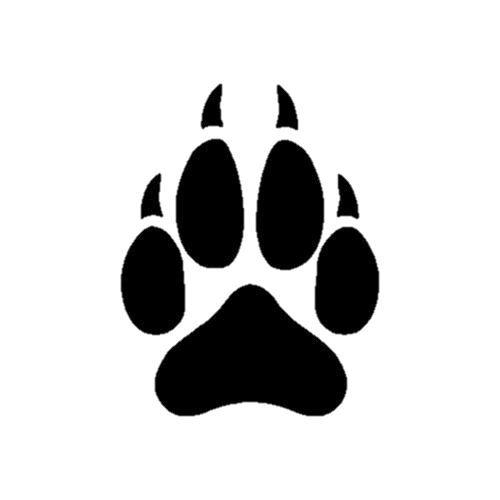 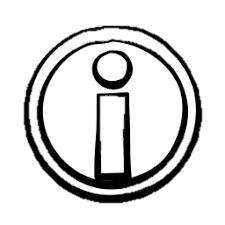 KampinformatieHieronder volgt nog wat praktische informatie. Het kamp voor de kabouters en welpen zal starten op 3juli 2019 om 20uur. Wij willen aan de ouders vragen hun kinderen die dag te brengen naar de kampplaats. Voor de kapoenen start het kamp op 4juli 2019 en we verzamelen om 13uur op het kerkplein waar de bus zal vertrekken om 13:30uur. De bus wacht niet en vertrekt stipt. Liefst al genoeg gegeten!Het kamp is gedaan 9juli vanaf 10uur. Alle kinderen worden opgehaald op de kampplaats. Het kamp zal doorgaan op volgend adres:Oostmalsebaan 44, 2275 LilleDe prijs van het kamp bedraagt 100euro voor kapoenen en 110 euro voor kawellen en dient gestort te worden op rekeningnummer BE28731046477220. Dit met als mededeling “Naam kapoen/kabouter/welp + kamp 2019”De betaling dient te gebeuren voor 10juni, anders wordt er een verhoging van het bedrag met 10 euro aangerekend. Mochten er problemen zijn om dit bedrag te betalen, aarzel dan niet om contact op te nemen met de (groeps) leiding om een regeling te treffen. Dit kan telefonisch of via mail. De contactgegevens zijn terug te vinden op de website.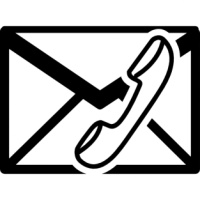 ContactgegevensKapoenen: Charlotte Everaert: 0489/55.02.49Welpen: Wout Van Lierop: 0470/35.09.03Kabouters: Hanne Van Keyenberg: 0477/31.90.90Groepsleiding: Tobe Schoenmakers: 0497/94.57.34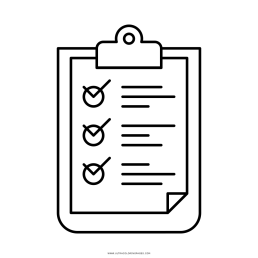 MeeneemlijstVoldoende kledij voor goed en slecht weerSchoeisel goed en slecht weerSlaapzakMatje of veldbedKnuffelPyjamaZwemkledij en handdoek ( kapoenen VERPLICHT zwembandjes!!!)Kleine rugzakDrinkbus + brooddoosToiletgerief ( zonnecrème, tandenborstel, tandpaste, zakdoeken,…)Medicatie (direct afgeven aan leiding!)HoofddekselScoutssjaaltjeScouts hemd (niet verplicht voor kapoenen)Scouts rokZaklamp2 keukenhanddoekenBord/ gamel + bestekStrips, boekjes, spelletjes,.. (voorzien van naam!)GEEN ELECTRONICA, SNOEP OF GELD!!!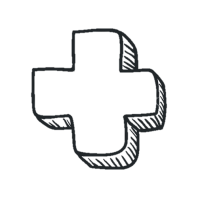 Medische ficheIndien u in het begin van het jaar nog geen medische fiche van uw zoon of dochter hebt ingevuld gelieve dit alsnog te doen en deze voor het kamp af te geven. U kunt deze ook online invullen. Als u de medische fiche nog eens wil afgeven wegens aanpassingen of om zeker te zijn is dit geen enkel probleem. Zonder medische fiche kan de leiding weinig doen in geval van medische nood.SpelletjesWoordzoekerWOLKEN
RAKET
STRAALJAGER
ALIEN
UFO
MAAN
ZEPPELIN
MARS
STERREN
VOGELS
ZON
MELKWEG
PILOOT
NASA
VLIEGEN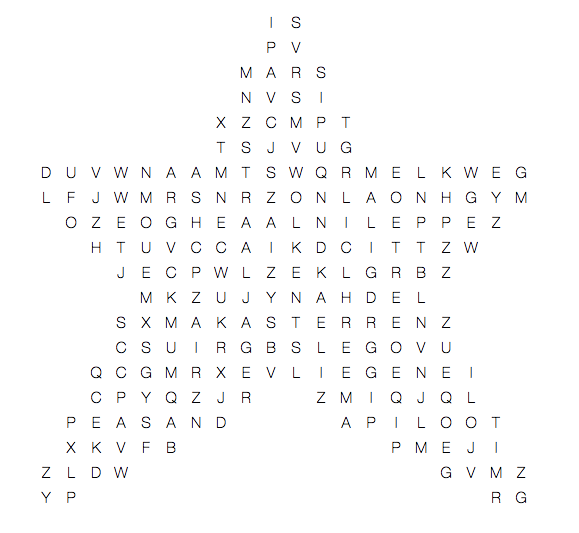 Kan jij onze raket terugbrengen?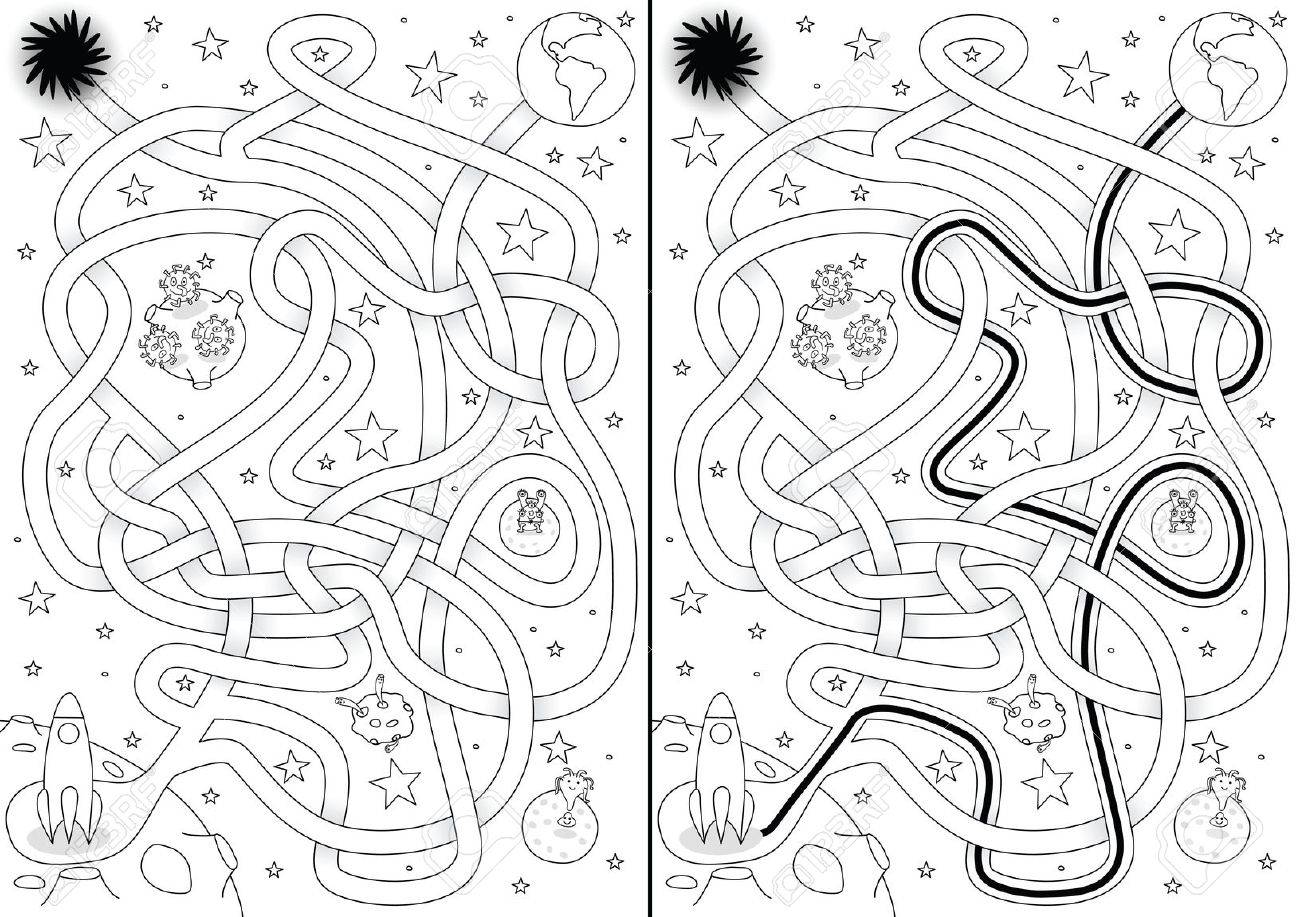 Verbind de bolletjes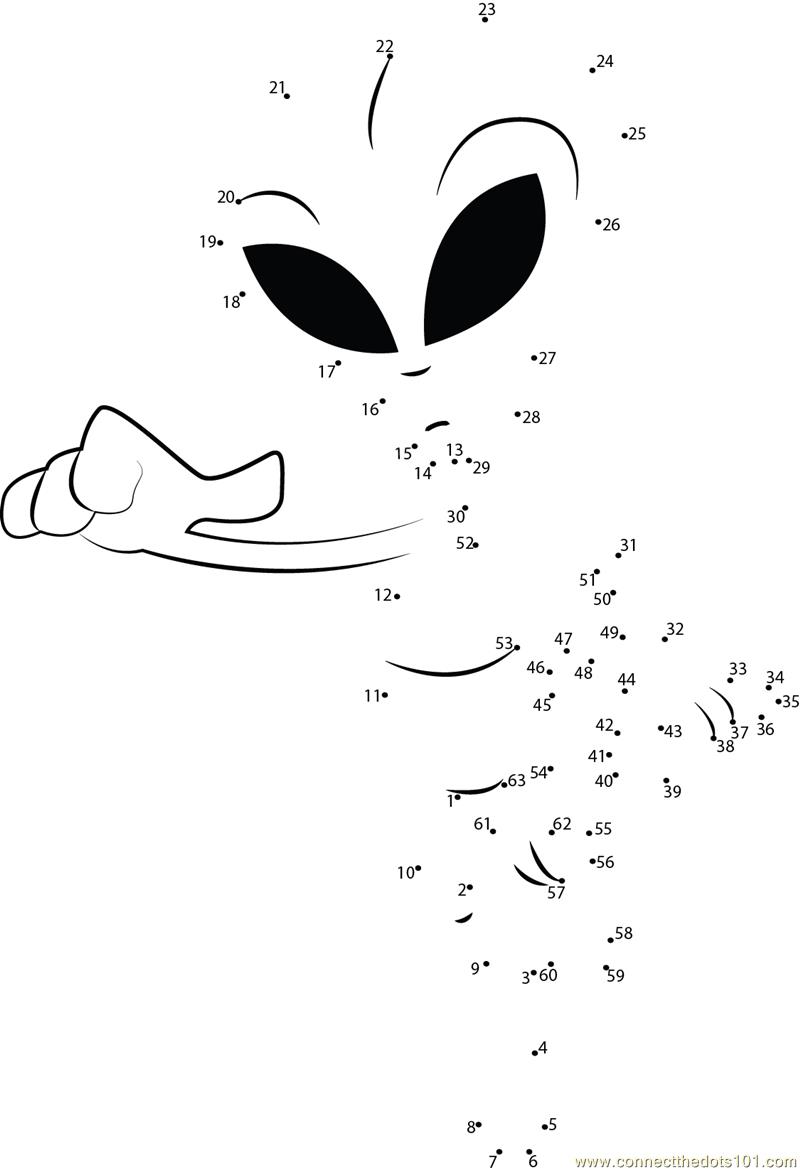 